TEHNISKĀ SPECIFIKĀCIJA Nr. TS 1613.018 v1Kabeļu vilkšanas instruments (darbināms ar roku), 6mAttēlam ir informatīvs raksturs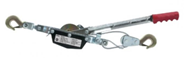 Nr.AprakstsMinimālā tehniskā prasībaPiedāvātās preces konkrētais tehniskais aprakstsAvotsPiezīmesVispārīgā informācijaRažotājs (nosaukums, atrašanās vieta)Norādīt informāciju1613.018 Kabeļu vilkšanas instruments (darbināms ar roku), 6m Tipa apzīmējums Preces marķēšanai pielietotais EAN kods, ja precei tāds ir piešķirtsNorādīt vērtībuNorādīt vai, izmantojot EAN kodu, ražotājs piedāvā iespēju saņemt digitālu tehnisko informāciju par preci (tips, ražotājs, tehniskie parametri, lietošanas instrukcija u.c.)Norādīt informācijuParauga piegādes laiks tehniskajai izvērtēšanai (pēc pieprasījuma), darba dienasNorādīt vērtībuStandartiAtbilstība rūpnīcas kvalitātes un vadības standartam ISO 9001AtbilstDokumentācijaPielikumā, kā atsevišķs fails iesniegts preces attēls, kurš atbilst sekojošām prasībām: ".jpg" vai “.jpeg” formātāizšķiršanas spēja ne mazāka par 2Mpixir iespēja redzēt  visu produktu un izlasīt visus uzrakstus uz tāattēls nav papildināts ar reklāmuAtbilstOriģinālā lietošanas instrukcija sekojošās valodāsLV vai ENVides nosacījumiMinimālā darba temperatūra ≤-25°CMaksimālā darba temperatūra≥+30°CTehniskā informācijaVilktspēja ≥1500 kgTroses garums 5,5 – 6,5 mTroses diametrs 4,5 – 6,5 mm2Svars 4,9 – 6,5 kgKonstrukcijaRokturis ar pretslīdes pārklājumuAtbilst